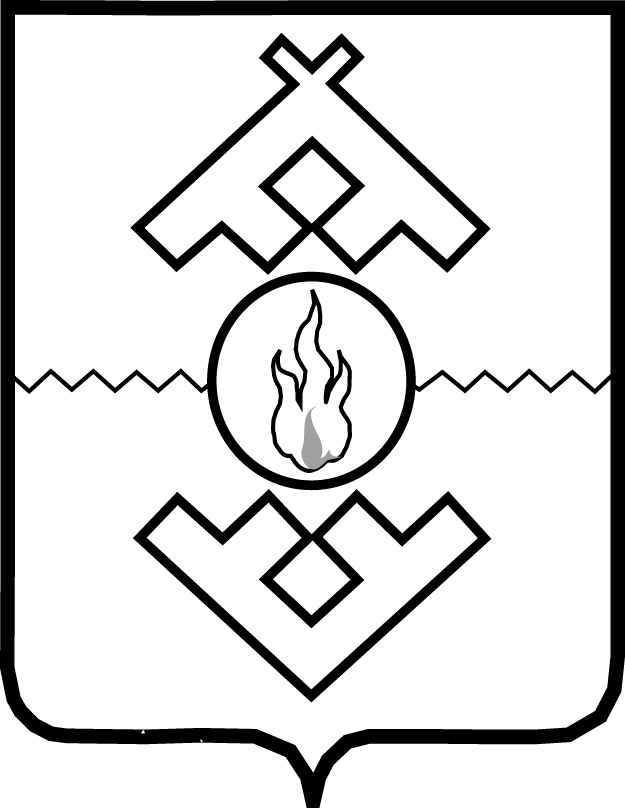 Департамент здравоохранения,труда и социальной защиты населенияНенецкого автономного округаПРИКАЗот  ___ сентября 2020 г. № г. Нарьян-МарВ соответствии со статьей 13 федерального закона от 13.07.2020 № 193-ФЗ «О государственной поддержки предпринимательской деятельности в Арктической зоне Российской Федерации», постановлением Администрации Ненецкого автономного округа от 30.09.2011 № 216-п «О разработке и утверждении административных регламентов исполнения государственных функций и административных регламентов предоставления государственных услуг» ПРИКАЗЫВАЮ:1. Внести изменения в приказ Департамента здравоохранения, труда            и социальной защиты населения Ненецкого автономного округа от 18.08.2017 № 59 «Об утверждении Административного регламента исполнения государственной функции «Региональный государственный контроль в сфере социального обслуживания» (с изменениями, внесенными приказом Департамента здравоохранения, труда и социальной защиты населения Ненецкого автономного округа от 29.01.2020 № 4) согласно Приложению. 2. Настоящий приказ вступает в силу через 10 дней после 
его официального опубликования. Исполняющий обязанности руководителя Департамента здравоохранения, труда и социальной защиты населенияНенецкого автономного округа         	 		   	             В.В. Сойко Приложениек приказу Департамента здравоохранения, труда и социальной защиты населения Ненецкого автономного округа от _.09.2020 №  «О внесении изменений в приказ Департамента здравоохранения, труда и социальной защиты населения Ненецкого автономного округа                 от 18.08.2017 № 59»Преамбулу приказа Департамента здравоохранения, труда и социальной защиты населения Ненецкого автономного округа от 18.08.2017 № 59 «Об утверждении Административного регламента осуществления регионального государственного контроля (надзора) в сфере обеспечения социального обслуживания и обеспечения доступности для инвалидов объектов, социального обслуживания» изложить в следующей редакции:«В соответствии с Федеральным законом от 26.12.2008 № 294-ФЗ «О защите прав юридических лиц и индивидуальных предпринимателей при осуществлении государственного контроля (надзора) и муниципального контроля», со статьей 13 Федерального закона от 13.07.2020 № 193-ФЗ «О государственной поддержке предпринимательской деятельности в Арктической зоне Российской Федерации» и постановлением Администрации Ненецкого автономного округа от 30.09.2011 № 216-п «О разработке и утверждении административных регламентов исполнения государственных функций и административных регламентов предоставления государственных услуг» приказываю:»Пункт четвертый дополнить абзацем следующего содержания:«Федеральный закон от 13.07.2020 № 193-ФЗ «О государственной поддержке предпринимательской деятельности в Арктической зоне Российской Федерации».В пункте семнадцатом слова «и Правилами подготовки органами государственного контроля (надзора) и органами муниципального контроля ежегодных планов проведения плановых проверок юридических лиц и индивидуальных предпринимателей, утвержденными постановлением Правительства Российской Федерации от 30 июня 2010 г. № 489» заменить словами «, Правилами подготовки органами государственного контроля (надзора) и органами муниципального контроля ежегодных планов проведения плановых проверок юридических лиц и индивидуальных предпринимателей, утвержденными постановлением Правительства Российской Федерации от 30 июня 2010 г. № 489 и пунктом 3 статьи 13 Федерального закона от 13.07.2020 № 193-ФЗ «О государственной поддержке предпринимательской деятельности в Арктической зоне Российской Федерации» (далее – Федеральный закон от 13.07.2020 № 193-ФЗ)».Пункт двадцать седьмой дополнить словами «в соответствии с пунктом 4 и 7 статьи 13 Федерального закона от 13.07.2020 № 193-ФЗ.Пункт сорок восемь изложить в следующей редакции:«В случае выявления при проведении проверки нарушений поставщиком социальных услуг обязательных требований должностные лица Департамента, проводившие проверку, в пределах полномочий обязаны:выдать предписание поставщику социальных услуг об устранении выявленных нарушений с указанием сроков их устранения в соответствии с пунктом 5 статьи 13 Федерального закона от 13.07.2020 № 193-ФЗ;принять меры по контролю за устранением выявленных нарушений в соответствии с пунктом 5 статьи 13 Федерального закона от 13.07.2020 № 193-ФЗ.»________О внесении изменений в приказ Департамента здравоохранения, труда и социальной защиты населения Ненецкого автономного округа от 18.08.2017 № 59Изменения в приказ Департамента здравоохранения, труда и социальной защиты населения Ненецкого автономного округа от 18.08.2017 № 59